Como você está hoje? __________________________________________________________________________________________________________________________________________________________________________________________________________________________________________ Se você pudesse escolher uma expressão facial para definir seu estado de humor qual cara seria? __________________________________________________________________________________________________________________________________________________________________________________________________________________________________________ Como você movimenta o seu rosto? __________________________________________________________________________________________________________________________________________________________________________________________________________________________________________ Existe uma expressão facial que só você sabe fazer? Por exemplo: 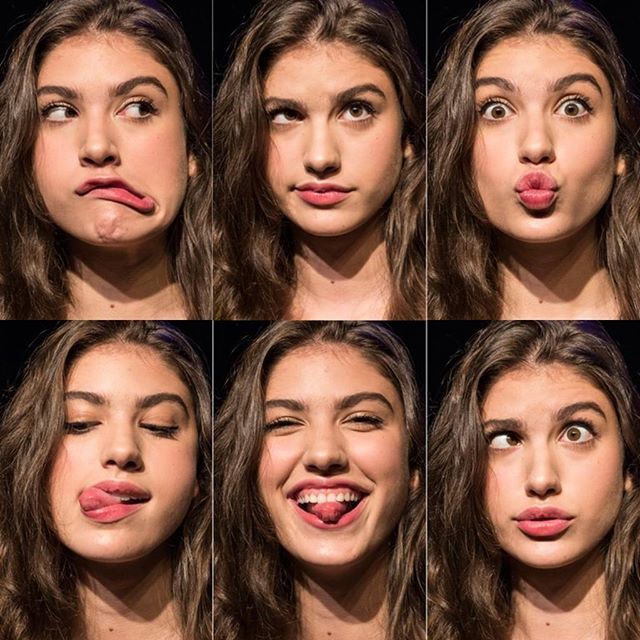 Faça uma expressão facial que só você sabe fazer e mande no nosso grupo de Whatsapp.